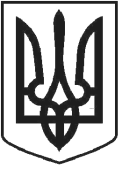 ЧОРТКІВСЬКА   МІСЬКА   РАДАВИКОНАВЧИЙ КОМІТЕТР І Ш Е Н Н Я 08 вересня 2021 року 									   № 427Про затвердження оновленого складу Державної надзвичайної протиепізоотичної комісії при Чортківській міській радіУ зв’язку з організаційними змінами, відповідно до ст. 41 Закону України «Про ветеринарну медицину», постанови Кабінету Міністрів України від 21 листопада 2007 року № 1350 «Про затвердження Положення про Державну надзвичайну протиепізоотичну комісію при Кабінеті Міністрів України та типових положень про місцеві державні надзвичайні протиепізоотичної комісії» (із змінами), та керуючись ст. 40, 52 Закону України «Про місцеве самоврядування в Україні»,виконавчий комітет міської радиВИРІШИВ:1.Внести зміни до рішення виконавчого комітету від 20 травня 2021 року №261 «Про затвердження Положення про Державну надзвичайну протиепізоотичну комісію при міській раді та затвердження її персонального складу», а саме додаток 1 до рішення викласти в новій редакції згідно з додатком.2.Контроль за виконанням цього рішення покласти на заступника міського голови з питань діяльності виконавчих органів міської ради відповідно до посадових обов’язків.Заступник міського голови  з питань діяльності виконавчих органів міської ради                                                                  Віктор ГУРИНПЕРСОНАЛЬНИЙ СКЛАДкомісії про Державну надзвичайну протиепізоотичну комісію при Чортківському виконавчому комітеті Керуюча справами виконавчого комітету	 міської ради		             Ольга ЧЕРЕДНІКОВА Додаток до рішення виконавчого комітетувід 08 вересня 2021 року № 427ШМАТЬКО Володимир Петрович-міський голова, голова комісіїВІЛЬЧИНСЬКИЙІгор Богданович-начальник Управління           Держпродспоживслужби в Чортківському районі - заступник голови комісіїГУРИН Віктор Михайлович-заступник міського голови з питань діяльності виконавчих органів міської ради-заступник голови комісіїФИКВіталій Романович-головний спеціаліст відділу з питань надзвичайних ситуацій, мобілізаційної та оборонної роботи міської  ради - секретар комісії                                               Члени комісії:                                               Члени комісії:                                               Члени комісії:ЗАКАЛОВВолодимир Васильович-начальник Чортківського районного управління Головного Управління Державної служби України з надзвичайних ситуацій у Тернопільській області (за згодою)МИХАЙЛЮКМикола Євгенович-завідувач Чортківського міськміжрайонного центру ДУ “Тернопільський ОЦК та ПХМОЗ України ” (за згодою)МЕЛЬНИКАнатолій Іванович-начальник Чортківського РВП ГУНП в Тернопільській області (за згодою)САМБОРСЬКИЙ Ігор Васильович-начальник відділу безпечності харчових продуктів та ветеринарної медицини Чортківського управління ГУ Держпродслужби в Тернопільській областіШУЛЬСЬКИЙРостислав Борисович-в.о головного лікаря КНП «Чортківської центральної міської лікарні»ЯРИЧ Володимир Ярославович-начальник відділу з питань надзвичайних ситуацій, мобілізаційної та оборонної роботи міської ради